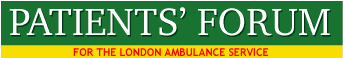 EXECUTIVE COMMITTEE REPORTJuly 8th 2015Attendance: Lynn, Angela, Kathy, MalcolmMembership of the EC – Noted that Leslie Robertson has resigned from the EC. Agreed to send her card thanking her for her excellent contribution to the work of the Forum.Agreed to ask Joseph step up to some EC tasksInvite members to put their names forward to stand for EC and provide details of knowledge, experience and what they can bring to the work of the Forum.AGM – Noted this would be held in October 2015Annual Report – Draft will be ready by end of July 2015. Survey of members about improving the work of the Forum.Natalie is analysing responses. Safeguarding – Kathy and Angela will share responsibility in the short term. Obtain dates of meetingsConfirm new duties under the Care Act 2014Emphasize need for adequate resources in meeting with Zoe PackmanFAST for Stroke           Agreed to take forward issues from recent ombudsman case re response to             patient with strokeForum PublicityLAS has agreed to distribute fliers to FT members who have attended recent LAS FT meetings.Contact ambulance stations about the July meetingPrepare leaflet and poster about work of the ForumPrepare welcome packContact university with departments focussing on publicity/arts/communications to see if student would be interested in developing campaign for publicising work of the Forum.Consider name of Forum and Forum meetings.Funding Consider Awards for AllSponsorsAs about as student projectAgenda for MeetingsJuly – Briony Sloper – Nursing and Tim Edwards – PharmacyReports from meetings with Fionna Moore, Richard Hunt and Zoe Packman, LAS Equality CommitteeSeptember – 111 serviceCQC Report - Not available yet. Date of Summit not known.Mental Health Transport – MA to attend meeting for pan London/NHS England group on July 13th. Defibrillators in Supermarkets Letters sent to Sainsburys – 20 storesCheck Dog Kennel Hill? already has defibrillatorsRecruitment Report – Noted 47 front line staff started in May and 44 left.Commissioners ReportNoted that Cat A 8 minute performance was 59.36% in June (target 75%) and that 90% of Cat A patients received a response within 90 minutes. Website AdditionsWhat is Forum?What do we do?How do we operate?Why should I join? How do I join? Membership forms need to be updatedDates of meetings and issuesAttending our meetingsWhat is the Executive Committee? Terms of ReferenceSitting on committees of the LASOur reportsObjects of Association and Memorandum of AssociationEnd